Aviso Para Apresentação de CandidaturaS N.º 01/SAMA2020/2018Sistema de APOIO À Transformação digital da ADMINISTRAÇÃO PÚBLICA(SATDAP)FICHA DE ADESÃOOperação Pré-formatada DIntegração de Serviços com utilização da iAPOperações de Modernização (PI 2.3) e Capacitação (PI 11.1) da Administração pública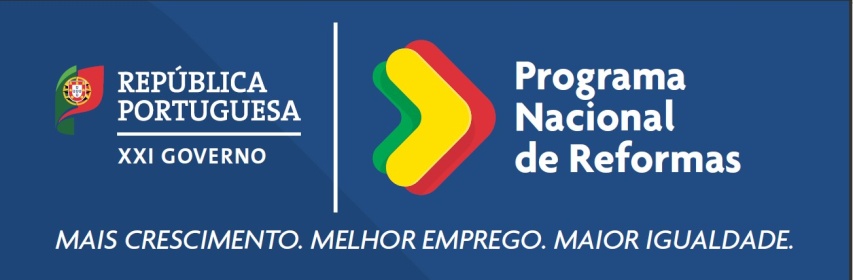 FICHA DE ADESÃO À OPERAÇÃO PRÉ-FORMATADA DA adesão à presente operação implica que o organismo promotor se proponha a disponibilizar serviços a prestar eletronicamente ao cidadão utilizando como mecanismos de autenticação o Cartão de Cidadão, a Chave Móvel Digital e o Sistema de Certificação de Atributos Profissionais, vinculando-se à informação supra referida, bastando disponibilizar a seguinte informação adicional:NÍVEL DE ADESÃO* ObrigatórioIDENTIFICAÇÃO E DESCRIÇÃO ATUAL DOS SERVIÇOSDeverão claramente ser identificados que serviços que serão objeto de desmaterialização e de integração, assim como os seus destinatários, e a forma como é atualmente disponibilizado o serviçoCARATERIZAÇÃO ADICIONALNível de AdesãoS/NDesmaterialização de serviçoIntegração de Serviços com a iAP*ServiçoDestinatários do serviçoDestinatários do serviçoFornecedor e consumidor dos serviçosFornecedor e consumidor dos serviçosForma como o serviço atualmente é disponibilizadoServiçoDescriçãoQuantificaçãoFornecedorConsumidorForma como o serviço atualmente é disponibilizadoEx: Declaração de não dívidas à Segurança Social na submissão de candidaturas SATDAPOrganismos Beneficiários400/anoAutoridade TributáriaAgência para o Desenvolvimento e CoesãoConsulta no Portal da AT, mediante autorização de consulta Relatório com levantamento e diagnóstico da situação atualDeverá conter obrigatoriamente a descrição dos serviços que aderem à iAP e respetivos custos, ou, em alternativa deverá constituir uma atividade da operação.Arquitetura e especificações técnicas e funcionais dos sistemas a desenvolverCaracterização do processo de negócio e do modelo de prestação do serviço, fluxos implementados e engenharia do processo Estatísticas, nomeadamente de procura/volume, tempos de atendimento e níveis de serviço (se aplicável) – situação atual e situação futura No caso de acesso a informação com dados pessoais, a definição do enquadramento legal de acesso aos mesmosOutros pontos considerados pertinentesPlano de comunicação/divulgação institucional (interna e externa) do serviço a implementarDeverá ser apresentado o plano detalhado.Identificação de recursos humanos e técnicos envolvidos Equipa de projeto – Deverá ser indicado o n.º de elementos internos e externos ao organismo que integrarão a equipa de projeto, indicando o seu perfil, as suas competências e as responsabilidades quer na fase de execução da operação como de exploração. A equipa deverá integrar elementos com perfil técnico e com perfil funcional, considerando as componentes englobadas na implementação da operação.Deverá ser identificado um ponto focal na entidade, que articulará nas questões relacionadas com a implementação da operação.Meios Técnicos – Descrição da infraestrutura tecnológica já existente e envolvida na operação.Atividades e investimentoCalendarizaçãoCalendarizaçãoInvestimentoInvestimentoInvestimentoAtividades e investimentoData de inícioData de fimDescriçãoValor a candidatarCustos de manutenção / APV1 – Diagnóstico e Definição de RequisitosAquisição de serviços a terceiros, incluindo assistência técnica e consultoria; Aquisição de software expressamente para a operação2 – Análise funcional do(s) serviço(s)Aquisição de serviços a terceiros, incluindo assistência técnica e consultoria; Aquisição de software expressamente para a operação3 - Avaliar a necessidade de alterações legislativas;Aquisição de serviços a terceiros, incluindo assistência técnica e consultoria; Aquisição de software expressamente para a operação4 - Desenvolvimento ou alteração de sistemas de informação existentes Aquisição de serviços a terceiros, incluindo assistência técnica e consultoria; Aquisição de software expressamente para a operação5 - Realizar testes de integração e testes funcionais, considerando ações corretivas resultantes de testes validados pela AMAAquisição de serviços a terceiros, incluindo assistência técnica e consultoria; Aquisição de software expressamente para a operação6 – Testes de aceitação do(s) serviço(s) eletrónico(s)Aquisição de serviços a terceiros, incluindo assistência técnica e consultoria; Aquisição de software expressamente para a operação7 - Concretizar o rolloutAquisição de serviços a terceiros, incluindo assistência técnica e consultoria; Aquisição de software expressamente para a operação8 – Ações de divulgaçãoPromoção e divulgação